MANUAL PARA LA UNIFICACIÓN          DE LOS LIBROS DE GOBIERNO DE LOS JUZGADOS DEL PODER JUDICIAL DEL ESTADO DE TLAXCALA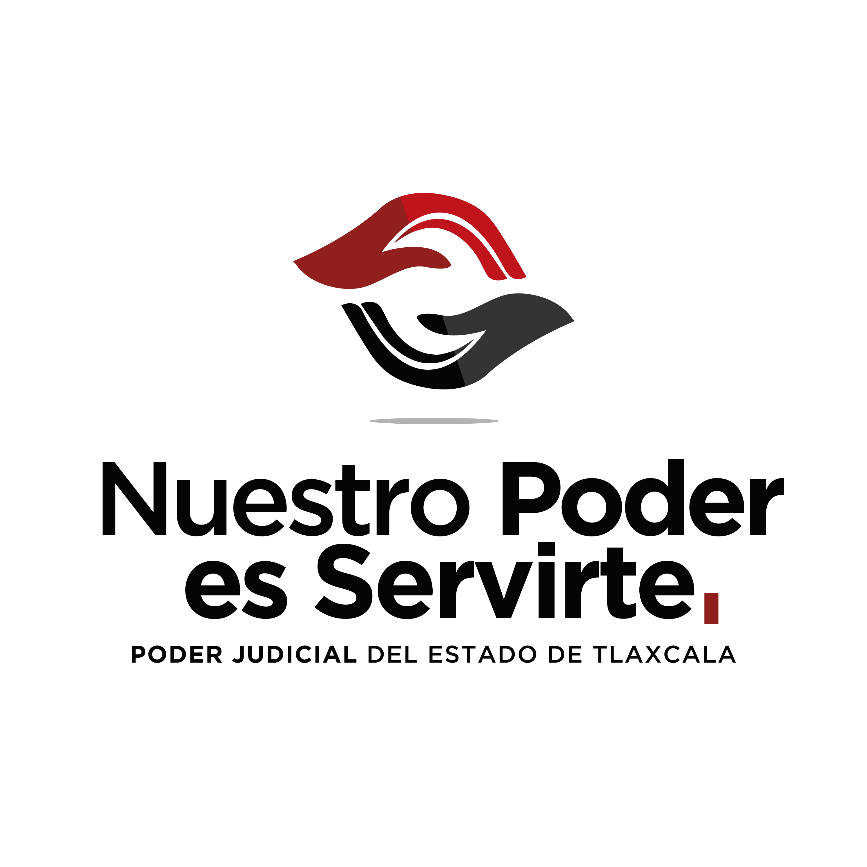 CONTENIDOOBJETIVO Unificar los criterios para el registro de datos e información en los Libros de Gobierno que se manejan en las Oficialías de Partes de los Juzgados del Poder Judicial del Estado, a fin de garantizar la localización expedita, así como la disponibilidad e integridad del estado que guarda cada uno de los expedientes, despachos, exhortos, recursos (revocación, queja y apelaciones), amparos, así como su correcta organización; permitiendo al personal responsable adscrito a los Juzgados, litigantes y abogados postulantes, saber el estado procesal de cada uno de los juicios, despachos, exhortos recursos y amparos; y garantizando la conservación de cada una de las etapas de los mismos. JUSTIFICACIÓNLlevar a cabo las anotaciones respectivas para el control, actualización y orden en los Libros de Gobierno de las Oficialías de Partes de cada Juzgado, es una actividad responsable y permanente para el funcionario jurisdiccional responsable de dicha área, desde la recepción de cada uno de los asuntos hasta su culminación y envío al Archivo del Poder Judicial o en su caso la remisión a su lugar de origen tratándose de despacho y exhortos. De esta manera el presente Manual justifica su elaboración en la generación de los mecanismos, lineamientos y guías básicas que servirán para la unificación en el desarrollo de sus funciones.MATERIA CIVIL Y FAMILIARLIBRO DE GOBIERNO LIBRO DE EXHORTOS LIBRO DE DESPACHOSLIBRO DE RECURSOS RECURSOS DE REVOCACIÓNRECURSOS DE QUEJARECURSOS DE APELACIÓN LIBRO DE AMPAROS LIBRO DE CORRESPONDENCIA MATERIA PENAL LIBRO DE GOBIERNOLIBRO DE EXHORTOS LIBRO DE DESPACHOSLIBRO DE RECURSOS RECURSO DE APELACIÓN LIBRO DE AMPAROS CON ACTO  LIBRO DE AMPAROS SIN ACTO  LIBRO DE CORRESPONDENCIA JUZGADOS DE ADOLESCENTESLIBRO DE GOBIERNO (JUZGADO DE EJECUCIÓN)LIBRO DE GOBIERNO (JUZGADO DE INSTRUCCIÓN)LIBRO DE EXHORTOS LIBRO DE RECURSOS RECURSOS DE APELACIÓN LIBRO DE AMPAROS CON ACTO  LIBRO DE AMPAROS SIN ACTO  LIBRO DE CORRESPONDENCIA SISTEMA PENAL DE CORTE ADVERSARIAL, ACUSATORIO Y ORALLIBRO DE CORRESPONDENCIALIBRO DE CAUSAS JUDICIALESLIBRO DE EXPEDIENTES JUDICIALESLIBRO DE EXPEDIENTILLOS DE INCOMPETENCIA DEL SISTEMA PENAL TRADICIONALLIBRO DE RECURSOS DE APELACIÓNLIBRO DE EXPEDIENTILLOS DE AMPARO (AMPAROS SIN ACTO)LIBRO DE EXPEDIENTILLOS DE AMPARO (AMPAROS CON ACTO)El presente Manual para la Unificación de los Libros de Gobierno de los Juzgados del Poder Judicial del Estado de Tlaxcala, se autoriza en la Ciudad de Apizaco, Tlax; el veintisiete de abril del año dos mil diecisiete . Así lo acordó y firma el Pleno del Consejo de la Judicatura del Estado de Tlaxcala, ante el Secretario Ejecutivo que da fe.OBJETIVO 04JUSTIFICACIÓN04MATERIA CIVIL Y FAMILIAR05LIBRO DE GOBIERNO 05LIBRO DE EXHORTOS 06LIBRO DE DESPACHOS06LIBRO DE RECURSOS 07               RECURSOS DE REVOCACIÓN07    RECURSOS DE QUEJA07    RECURSOS DE APELACIÓN 08LIBRO DE AMPAROS 08LIBRO DE CORRESPONDENCIA 09MATERIA PENAL10LIBRO DE GOBIERNO10LIBRO DE EXHORTOS 10LIBRO DE DESPACHOS11LIBRO DE RECURSOS 11               RECURSO DE APELACIÓN 11LIBRO DE AMPAROS CON ACTO  12LIBRO DE AMPAROS SIN ACTO  12LIBRO DE CORRESPONDENCIA 12JUZGADOS DE ADOLESCENTES13LIBRO DE GOBIERNO (JUZGADO DE EJECUCIÓN)13LIBRO DE GOBIERNO (JUZGADO DE INSTRUCCIÓN)14LIBRO DE EXHORTOS 15LIBRO DE RECURSOS 15      RECURSOS DE APELACIÓN 15LIBRO DE AMPAROS CON ACTO  16LIBRO DE AMPAROS SIN ACTO  16LIBRO DE CORRESPONDENCIA 16SISTEMA PENAL DE CORTE ADVERSARIAL, ACUSATORIO Y ORAL17LIBRO DE CORRESPONDENCIA17LIBRO DE CAUSAS JUDICIALES17LIBRO DE EXPEDIENTES JUDICIALES18LIBRO DE EXPEDIENTILLOS DE INCOMPETENCIA DEL SISTEMA PENAL TRADICIONAL18LIBRO DE RECURSOS DE APELACIÓN19LIBRO DE EXPEDIENTILLOS DE AMPARO (AMPAROS SIN ACTO)19LIBRO DE EXPEDIENTILLOS DE AMPARO (AMPAROS CON ACTO)20NÚMERO DE EXPEDIENTEFECHA DE RECEPCIÓNDD/MM/AAMATERIAACTORDEMANDADOJUICIOOBSERVACIONES / TRÁMITEESTE RUBRO EN CASO DE LOS JUZGADOS MIXTOSEN ESTE RUBRO SE CONSIDERA ANOTAR:Juicio PrincipalJuicio Reconvencional EN ESTE RUBRO DEBERÁN DE ASENTARSE LOS DATOS SIGUIENTES:Se admitió o desechó (fecha del auto de radicación DD/MM/AA).  Fecha de emplazamiento al o los demandados (DD/MM/AA). Fecha en la que se tuvo por contestada la demanda o se tuvo por contestada en sentido negativo (DD/MM/AA). Fecha de periodo de pruebas (DD/MM/AA).Fecha de sentencia (DD/MM/AA).Fecha en que causo ejecutoria o en su caso si se inconformaron con la sentencia (DD/MM/AA).Devolución de Documentos. Fecha de remisión al Archivo Judicial (DD/MM/AA).NÚMERO DE EXHORTOFECHA DE RECEPCIÓNDD/MM/AAACTORDEMANDADOJUICIODATOS DE ORIGEN OFICIO Y JUZGADO DE PROCEDENCIAOBSERVACIONESEN ESTE RUBRO DEBERÁN DE ASENTARSE LOS DATOS SIGUIENTES:Se admitió o desecho (fecha del auto de radicación DD/MM/AA).  Fecha (DD/MM/AA) de emplazamiento al o los demandados, citó o en su caso el auto a cumplimentar (girar oficio). Fecha (DD/MM/AA) y número de oficio por el que fue enviado al juzgado de origen.NÚMERO DE DESPACHOFECHA DE RECEPCIÓNDD/MM/AAACTORDEMANDADOJUICIODATOS DE ORIGEN OFICIO Y JUZGADO DE PROCEDENCIAOBSERVACIONESEN ESTE RUBRO DEBERÁN DE ASENTARSE LOS DATOS SIGUIENTES:Se admitió o desecho (fecha del auto de radicación DD/MM/AA).  Fecha (DD/MM/AA) de emplazamiento al o los demandados, citó o en su caso el auto a cumplimentar (girar oficio). Fecha (DD/MM/AA) y número de oficio al que fue enviado al juzgado de origen.NÚMERO DE EXPEDIENTEFECHA DE RECEPCIÓNDD/MM/AARECURRENTE / PROMOVENTENÚMERO DE CONTROL INTERNORESOLUCIÓN O AUTO IMPUGNADOOBSERVACIONESEN ESTE RUBRO DEBERAN DE ASENTARSE LOS DATOS SIGUIENTES:Se admitió o desecho (fecha del auto) DD/MM/AA.   Fecha de notificación a la parte contraria DD/MM/AA).  Auto que ordena traer los autos a la vista. Fecha de resolución DD/MM/AA).  NÚMERO DE EXPEDIENTEFECHA DE RECEPCIÓNDD/MM/AAQUEJOSO / PROMOVENTENÚMERO DE CONTROL INTERNORESOLUCIÓN O AUTO IMPUGNADOOBSERVACIONESEN ESTE RUBRO DEBERAN DE ASENTARSE LOS DATOS SIGUIENTES:Se admitió o desecho (fecha del auto) DD/MM/AA.   Fecha de notificación a la parte contraria DD/MM/AA.   Fecha del auto que ordena remitir el recurso de queja al Tribunal de Alzada DD/MM/AA.    Oficio y fecha de remisión DD/MM/AA al Tribunal Superior de Justicia. Acuse de recibo y núm. de toca correspondiente. Número de oficio y sentido de la resolución que envía el Tribunal Superior de Justicia.NÚMERO DE EXPEDIENTEFECHA DE RECEPCIÓNDD/MM/AAAPELANTE / PROMOVENTENÚMERO DE CONTROL INTERNORESOLUCIÓN O AUTO IMPUGNADOOBSERVACIONESEN ESTE RUBRO DEBERAN DE ASENTARSE LOS DATOS SIGUIENTES:Se admitió o desecho (fecha del auto) DD/MM/AA.   Fecha de notificación a la parte contraria DD/MM/AA.   Fecha del auto que ordena remitir el recurso de queja al Tribunal de Alzada DD/MM/AA.    Oficio y fecha de remisión DD/MM/AA al Tribunal Superior de Justicia. Acuse de recibo y núm. de toca correspondiente. Número de oficio y sentido de la resolución que envía el Tribunal Superior de Justicia.NÚMERO DE EXPLLO.OFICIOFECHADD/MM/AANÚMERO DE AMPAROJUZGADO DE PROCED.NÚMERO DE EXP.QUEJOSOACTO RECLAM.AUD INCI.AUD CONST.OBSERVACIONESEN ESTE RUBRO DEBERÁN DE ASENTARSE LOS DATOS SIGUIENTES: Si se admite con suspensión del acto reclamado. Fecha de resolución del incidente DD/MM/AA.Fecha de resolución DD/MM/AA y sentido (sobresee, niega la protección o en su caso ampara y protege al quejoso).Fecha en que causó ejecutoria DD/MM/AA.NO. PROGHORA HH:MMOFICIO/PROMPROMOVENTERESIDENCIASOLICITUDAÑOS ANTERIORESAÑO ACTUALFECHA DE TURNO PARA ACUERDODD/MM/AAFECHA DE NOTIFICACIÓNDD/MM/AAMATERIA ESTE RUBRO EN CASO DE LOS JUZGADOS MIXTOSNÚM DE PROCESOFECHA DE RECEPDD/MM/AANÚM. DE OFICIO Y NÚMDE  A.P.DETEN.DETEN.PROCESADODELITOAGRAVIADORAD.DEC. PREP.SIT. JUR.AUD DE DERECHOSENTENCIAOBSERVACIONESNÚM DE PROCESOFECHA DE RECEPDD/MM/AANÚM. DE OFICIO Y NÚMDE  A.P.SNPROCESADODELITOAGRAVIADORAD.DEC. PREP.SIT. JUR.AUD DE DERECHOSENTENCIAOBSERVACIONESEN ESTE RUBRO DEBERÁN DE ASENTARSE LOS DATOS SIGUIENTES:Fecha de interposición de Apelación DD/MM/AA.Oficio y fecha DD/MM/AA de remisión al Tribunal Superior de Justicia.Fecha de resolución de segunda instancia y sentido de la resolución DD/MM/AA.Fecha de auto que da por concluido el proceso DD/MM/AA.Devolución de Documentos (si el proceso lo amerita).Fecha de remisión al Archivo Judicial DD/MM/AA.NÚMERO DE EXHORTOFECHA DE RECEPCIÓNDD/MM/AAPROCESADOAGRAVIADODELITOOFICIO Y JUZGADO DE PROCEDENCIAOFICIO Y REFERENCIA (TURNO POR PARTE DE PRESIDENCIA DEL TSJE)OBSERVACIONESEN ESTE RUBRO DEBERÁN DE ASENTARSE LOS DATOS SIGUIENTES:Se admitió o desecho (fecha del auto de radicación DD/MM/AA).  Fecha de diligencia, citación  o en su caso el auto a cumplimentar DD/MM/AA (girar oficio). Fecha DD/MM/AA y número de oficio al que fue enviado al juzgado de origen.NÚMERO DE DESPACHOFECHA DE RECEPCIÓNDD/MM/AAPROCESADOAGRAVIADODELITOOFICIO Y JUZGADO DE PROCEDENCIAOBSERVACIONESEN ESTE RUBRO DEBERÁN DE ASENTARSE LOS DATOS SIGUIENTES:Se admitió o desecho (fecha del auto de radicación DD/MM/AA).  Fecha de diligencia, citación  o en su caso el auto a cumplimentar DD/MM/AA (girar oficio). Fecha DD/MM/AA y número de oficio al que fue enviado al juzgado de origen.NÚMERO DE PROCESOFECHA DE RECEPCIÓNDD/MM/AAPROMOVENTENÚMERO DE CONTROL INTERNORESOLUCIÓN O AUTO IMPUGNADOOBSERVACIONESEN ESTE RUBRO DEBERÁN DE ASENTARSE LOS DATOS SIGUIENTES: Se admitió o desecho (fecha del auto DD/MM/AA).  Fecha de notificación a la parte contraria DD/MM/AA.Fecha del auto que ordena remitir el recurso de apelación al Tribunal de Alzada DD/MM/AA. Oficio y fecha DD/MM/AA de remisión al Tribunal Superior de Justicia. Acuse de recibo y núm. de toca correspondiente. Numero de oficio y sentido de la resolución que envía el Tribunal Superior de Justicia.NÚMERO PROG.NÚMERO AMPAROFECHADD/MM/AAOFIC.JUZGADO DE PROCED.PROCESOQUEJOSOACTO RECLAM.AUD INCI.AUD CONST.OBSERVACIONESEN ESTE RUBRO DEBERÁN DE ASENTARSE LOS DATOS SIGUIENTES: Si se admite con suspensión del acto reclamado. Fecha de resolución del incidente DD/MM/AA. Fecha de resolución DD/MM/AA y sentido (sobresee, niega la protección o en su caso ampara y protege al quejoso).Fecha en que causó ejecutoria DD/MM/AA.NÚMERO PROG.NÚMERO AMPAROFECHADD/MM/AAOFIC.JUZGADO DE PROCEDENCIAQUEJOSOACTO RECLAMADOAUD INCI.AUD CONST.OBSERVACIONESEN ESTE RUBRO DEBERÁN DE ASENTARSE LOS DATOS SIGUIENTES:Fecha de resolución DD/MM/AA y sentido (sobresee, niega la protección o en su caso ampara y protege al quejoso).Fecha en que causó ejecutoria DD/MM/AA.NO. PROGHORA HH:MMOFICIO/PROMNO. AMPAROPROMOVENTERESIDENCIAASUNTOAÑOS ANTERIORESAÑO ACTUALFECHA DE TURNO PARA ACUERDODD/MM/AAFECHA DE NOTIFICACIÓNDD/MM/AANÚM PROGFECHA DE RECEPDD/MM/AANÚM. DE OFICIO Y NUMDE  A.P.CON O SIN DETENADOLESCENTECONDVICTIMARAD.MEDIDAACTACIRCUNST.ADECDEMEDIDATERMINDEMEDIDAOBSERVACIONESEN ESTE RUBRO DEBERÁN DE ASENTARSE LOS DATOS SIGUIENTES: Fecha de interposición de Apelación DD/MM/AA.Oficio y fecha DD/MM/AA de remisión al Tribunal Superior de Justicia. Fecha de resolución de segunda instancia DD/MM/AA y sentido de la resolución. Fecha de auto que da por concluido el proceso DD/MM/AA.Devolución de Documentos (si el proceso lo amerita). Fecha del auto que ordena remitir el proceso al Archivo Judicial DD/MM/AA. Fecha de remisión al Archivo Judicial DD/MM/AA.NÚM PROGFECHA DE RECEPDD/MM/AANÚM. DE OFICIO Y NUMDE  A.P.CON O SIN DETENADOLESCENTECONDUCTAVICTIMARAD.AUD A SUJE.MEDIDACAUTELARAUD JUICIOORALMEDIDADEFINITIVAOBSERVACIONESEN ESTE RUBRO DEBERÁN DE ASENTARSE LOS DATOS SIGUIENTES:Fecha de  interposición de Apelación DD/MM/AA.Oficio y fecha de remisión al Tribunal Superior de Justicia DD/MM/AA. Fecha de resolución de segunda instancia y sentido de la resolución DD/MM/AA. Fecha de auto que da por concluido el proceso DD/MM/AA.Devolución de Documentos (si el proceso lo amerita). Fecha del auto que ordena remitir el proceso al Archivo Judicial DD/MM/AA. Fecha de remisión al Archivo Judicial DD/MM/AA.NÚMERO DE EXHORTOFECHA DE RECEPCIÓNDD/MM/AANUMERO DEOFICIOJUZGADO DE PROCEDENCIAOBSERVACIONESEN ESTE RUBRO DEBERÁN DE ASENTARSE LOS DATOS SIGUIENTES: Se admitió o desecho (fecha del auto de radicación DD/MM/AA). Fecha de diligencia, citación  o en su caso el auto a cumplimentar DD/MM/AA (girar oficio). Fecha DD/MM/AA y número de oficio por el que fue enviado al juzgado de origen.NÚMERO DE PROCESOFECHA DE RECEPCIÓNDD/MM/AARECURRENTENÚMERO DE CONTROL INTERNORESOLUCIÓN O AUTO IMPUGNADOOBSERVACIONESEN ESTE RUBRO DEBERÁN DE ASENTARSE LOS DATOS SIGUIENTES: Se admitió o desecho (fecha del auto DD/MM/AA).  Fecha de notificación a la parte contraria DD/MM/AA.Fecha del auto que ordena remitir el recurso de apelación al Tribunal de Alzada DD/MM/AA. Oficio y fecha DD/MM/AA de remisión al Tribunal Superior de Justicia. Acuse de recibo y núm. de toca correspondiente. Número de oficio y sentido de la resolución que envía el Tribunal Superior de Justicia.NÚMERO PROG.OFIC.FECHADD/MM/AANÚMERO AMPAROJUZGADO DE PROCED.PROCESOQUEJOSOACTO RECLAM.AUD INCI.AUD CONST.OBSERVACIONESEN ESTE RUBRO DEBERÁN DE ASENTARSE LOS DATOS SIGUIENTES: Si se admite con suspensión del acto reclamado. Fecha de resolución del incidente DD/MM/AA. Fecha de resolución DD/MM/AA y sentido (sobresee, niega la protección o en su caso ampara y protege al quejoso).Fecha en que causó ejecutoria DD/MM/AA.NÚMERO PROG.OFIC.FECHADD/MM/AANÚMERO AMPAROJUZGADO DE PROCEDENCIAQUEJOSOACTO RECLAMADOAUD INCI.AUD CONST.OBSERVACIONESEN ESTE RUBRO DEBERÁN DE ASENTARSE LOS DATOS SIGUIENTES:Fecha de resolución DD/MM/AA y sentido (sobresee, niega la protección o en su caso ampara y protege al quejoso).Fecha en que causó ejecutoria DD/MM/AA.NO. PROGHORA HH:MMOFICIO/PROMPROMOVENTERESIDENCIASOLICITUDAÑOS ANTERIORESAÑO ACTUALFECHA DE TURNO PARA ACUERDODD/MM/AAFECHA DE NOTIFICACIÓNDD/MM/AANO. PROGRESIVOFECHA Y HORADD/MM/AAHH:MMNÚM. DE OFICIO/ PROMOCIÓNAÑO ACTUALAÑOS ANTERIORESPROMOVENTEASUNTOFECHA DE TURNO PARA ACUERDODD/MM/AADIRIGIDOJUEZ 1, 2, 3, … ADMINISTRADORANO. CAUSA JUDICIALFECHA Y HORA DE RECEPCIÓNDD/MM/AAHH:MMJUEZ DE CONTROL DE TURNOCARPETA DE INV.NOMBRE DEL IMPUTADO O APODONOMBRE DE LA VICTIMA / OFENDIDODELITOCON / SIN DETENIDOTIPO DE AUDIENCIA SOLIICTADA Y FECHA DE CELEBRACIÓNDD/MM/AAHH:MMCONTROL DE DETENCIÓN (LEGAL / ILEGAL)MEDIDA CAUTELARMEDIDA CAUTELARAUTO CONSTITUCIONALAUTO CONSTITUCIONALPLAZO DE CIERRE DE LA INV.DD/MM/AASALIDAS ALTER.SI/NOAUD ETA INT.DD/MM/AAAUD PRO ABRDD/MM/AAAUD JUICIO ORAL DD/MM/AAARC TSJEDD/MM/AAOBS.NO. CAUSA JUDICIALFECHA Y HORA DE RECEPCIÓNDD/MM/AAHH:MMJUEZ DE CONTROL DE TURNOCARPETA DE INV.NOMBRE DEL IMPUTADO O APODONOMBRE DE LA VICTIMA / OFENDIDODELITOCON / SIN DETENIDOTIPO DE AUDIENCIA SOLIICTADA Y FECHA DE CELEBRACIÓNDD/MM/AAHH:MMCONTROL DE DETENCIÓN (LEGAL / ILEGAL)TIPODURACIÓNFECHA DD/MM/AASENTIDOPLAZO DE CIERRE DE LA INV.DD/MM/AASALIDAS ALTER.SI/NOAUD ETA INT.DD/MM/AAAUD PRO ABRDD/MM/AAAUD JUICIO ORAL DD/MM/AAARC TSJEDD/MM/AAOBS.NO. EXP JUDICIALFECHA Y HORA DE RECEPCIÓNDD/MM/AAHH:MMJUEZ DE CONTROL DE TURNOOFICIO / CARPETA DE INV.PROMOVENTESOLICITUD / ASUNTOSOLICITUD / ASUNTOSOLICITUD / ASUNTOSOLICITUD / ASUNTOSOLICITUD / ASUNTOFECHA AUDIENCDD/MM/AAOBSERVACIONESNO. EXP JUDICIALFECHA Y HORA DE RECEPCIÓNDD/MM/AAHH:MMJUEZ DE CONTROL DE TURNOOFICIO / CARPETA DE INV.PROMOVENTEOMISIÓN M.P.CATEOIMPUGNAC M.P.ACTOS DE INVESTIGACOTROSFECHA AUDIENCDD/MM/AAOBSERVACIONESa) Resultado de la audiencia celebrada o DD/MM/AA de la resolución emitida por escrito y su sentido.b) DD/MM/AA fecha de archivo.NO. DE EXPEDIENTILLOFECHA Y HORA DE RECEPCIÓNDD/MM/AAHH:MMJUEZ DE CONTROL DE TURNOOFICIONO. DE PROCESOJUZGADO DE ORIGENIMPUTADOHECHO CONSIDERADO DELITOVICTIMA / OFENDIDOMOTIVO DE LA REMISIÓNOBSERVACIONESa) Fecha DD/MM/AA de radicación y sentido del auto.b) DD/MM/AA fecha de archivo.NO. PROG.FECHA Y HORA DE RECEPCIÓNDD/MM/AAHH:MMCAUSA JUDICIAL / EXPJUEZ DE CONTROL DE ORIGENNOMBRE DEL RECURRENTEDETENIDO SI / NORESOLUCIÓN APELADADELITOFECHA RESOLUCIÓN APELADADD/MM/AANO. CONTROL INTERREMISIÓN A TSJ FECHA Y NO OFICIODD/MM/AASENTIDO Y FECHA DE RESOLUCIÓN DE SEGUNDA INSTANCIAOBSERVACIONESa) DD/MM/AA del auto que ordena remitir el recurso de apelación al TSJ.b) DD/MM/AA del acuse de recibo y número de toca.c) DD/MM/AA de recepción de resolución de segunda instancia.d) Precisar si se promueve amparo (si/no)NO. DE EXPEDIENTILLOFECHA Y HORA DE RECEPCIÓNDD/MM/AAHH:MMNO. DE AMPAROJDO DE PROCEDENCIA (AUT FED)JUEZ CONTROL QUE RINDE INFORMEACTO RECLAMADOINFORMES RENDIDOSINFORMES RENDIDOSSENTIDO DEL AMPARORECEPCIÓN DE LA EJECUTORIA EN EL JDOOBSERVACIONESNO. OFICIODD/MM/AAa) DD/MM/AA en que se recibe oficio de la autoridad federal informando que causób) DD/MM/AA en que el Juez de Control ordenó archivo del expedientillo.NO. CAUSA JUDICIALFECHA Y HORA DE RECEPCIÓNDD/MM/AAHH:MMCAUSA JUDICIAL / EXPJUEZ DE CONTROL DE ORIGEN NO. DE AMPAROJDO DE PROCEDENCIA (AUT FED)QUEJOSOACTO RECLAMADOFECHA DE ACT. RECLADD/MM/AADELITOMEDIDA CAUTELARINF. RENDIDOS A LA AUT. FED.SUSPENSIÓNSUSPENSIÓNSENTENCIA DE AMPAROSENTENCIA DE AMPAROOBSERVACIONESNO. CAUSA JUDICIALFECHA Y HORA DE RECEPCIÓNDD/MM/AAHH:MMCAUSA JUDICIAL / EXPJUEZ DE CONTROL DE ORIGEN NO. DE AMPAROJDO DE PROCEDENCIA (AUT FED)QUEJOSOACTO RECLAMADOFECHA DE ACT. RECLADD/MM/AADELITOMEDIDA CAUTELARINF. RENDIDOS A LA AUT. FED.PROVISIONALDD/MM/AADEFINITIVADD/MM/AASENTIDOFECHAOBSERVACIONESa) DD/MM/AA en que se recibió ejecutoria en el juzgado.b) DD/MM/AA en que se promovió recurso de revisión, causó ejecutoria y/o en que se formuló requerimiento para cumplimiento.c) DD/MM/AA de la resolución dictada en cumplimiento del amparo.d) DD/MM/AA en que se tuvo cumplimentado el amparo,MAGISTRADA ELSA CORDERO MARTÍNEZPRESIDENTA DEL TRIBUNAL SUPERIOR DE JUSTICIA Y CONSEJO DE LA JUDICATURA DEL ESTADO LIC. MARÍA SOFÍA MARGARITA RUIZ ESCALANTEINTEGRANTE DEL CONSEJO DE LA JUDICATURA DEL ESTADO DE TLAXCALA.LIC. LETICIA CABALLERO MUÑOZINTEGRANTE DEL CONSEJO DE LA JUDICATURA DEL ESTADO DE TLAXCALA.LIC. ÁLVARO GARCÍA MORENOINTEGRANTE DEL CONSEJO DE LA JUDICATURA DEL ESTADO DE TLAXCALA.LIC. MILDRED MURBARTIÁN AGUILARINTEGRANTE DEL CONSEJO DE LA JUDICATURA DEL ESTADO DE TLAXCALA.JOSÉ JUAN GILBERTO DE LEÓN ESCAMILLASECRETARIO EJECUTIVO DEL CONSEJO DE LA JUDICATURA DEL ESTADO DE TLAXCALA.